~ #shinebright ~ Worksheet - December 2018Ideally fill in your worksheet BEFORE you watch the tutorial. Don’t overthink or second guess yourself – whatever is top of mind is perfect. What was the BEST thing about last December? What was the BEST thing about last Christmas? Is there anything you did last December or Christmas that you don’t want to repeat this year? What did your Self Care look like last December? What were your stress levels like out of 10 by the 23rd December?What were your 3 highlights of 2018?__________________________________________________________________________________________________________________________________________________________________________________________________________________What do you absolutely want to leave behind in 2018? Why? Who do you absolutely want to leave behind in 2018?  Why?What habits or thought patterns do you want to surrender and leave behind in 2018? Why?Give three emotion words that you really WANT to sum up your December this year: I want December 2018 to feel _______________________, _____________________, and ______________________. Well done, sugarplum!  Now head on over to the tutorial, and let’s get your ~#shinebright lite~ on!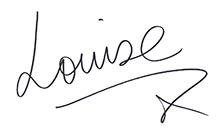 12345678910